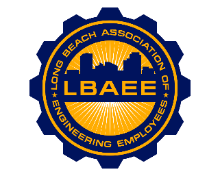 LONG BEACH ASSOCIATION OF ENGINEERING EMPLOYEES BOARD MEETING AGENDALocation: Zoom MeetingApril 14th, 202112:00-1:15 PMCall to OrderApproval of MinutesWelcome & Introduction of New Board MembersTreasurer’s ReportCommittee Reports
Member Relations – TBDGrievances – TBDHealth Insurance Advisory (HIAC) – No Action NeededDeferred Compensation Advisory Committee (DCAC) – Zoe
New Business
Furlough Status – JeffPolitical Action Committee (PAC) – Zoe
Continuing Business
PERB Charge Update – JeffElection Update – TBDDisability Insurance Deductions – ZoeEnvironment Planning Specialist salary survey – JorgePublic mural update – On HoldT-shirts – Juan
Round TableClose Session
Adjournment